PASSION PROJECT  “The illiterate of the 21st century will not be those who cannot read and write, but those who cannot learn, unlearn, and relearn.”Alvin TofflerPassion exploration and streamlining…….. Be brave and share, we’re here to help.Library Notetaking Research Sheet-How to find what you’re looking for. Please consult the Library website for helpful links under Teachers Projects/Capstone at http://www.vantechlibrary.org/EXTRA NOTES :My Passion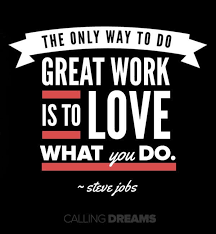 My PassionCharacter-istics of my passionCharacter-istics of my passionSkills and knowledgerequired to develop my passionSkills and knowledgerequired to develop my passionMost rewarding aspects of my passionMost rewarding aspects of my passionMost challenging aspects of my passionMost challenging aspects of my passionProfessionsJobs related to my passion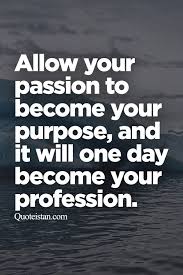 ProfessionsJobs related to my passionEmploy-mentOutlookMore or Fewer Jobs?/Speed of Openings/Trends affecting Openings/Artificial Intelligence?Full-Time?, Part-Time?Contract?, Temporary?Benefits?Employ-mentOutlookMore or Fewer Jobs?/Speed of Openings/Trends affecting Openings/Artificial Intelligence?Full-Time?, Part-Time?Contract?, Temporary?Benefits?FinanceGrants/bursaries/scholarships to develop my passion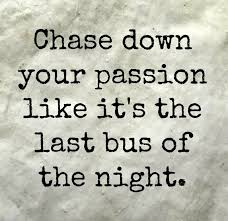 FinanceGrants/bursaries/scholarships to develop my passionEducationTraining/EducationWorkshopsSeminarsApprenticeshipCoursesEducationTraining/EducationWorkshopsSeminarsApprenticeshipCoursesCosts (tuition/travel/supplies/materials)Costs (tuition/travel/supplies/materials)Websites to find more information and  contactsWebsites to find more information and  contactsPlaces to visit to develop my passion (studios, VPL-inspiration lab, libraries, community centres, senior homes, police station)Places to visit to develop my passion (studios, VPL-inspiration lab, libraries, community centres, senior homes, police station)Reaching OutFind someone to email, volunteer with or interview.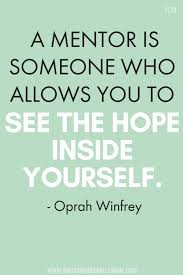 An opening letter or message you might write. (not text)Reaching OutFind someone to email, volunteer with or interview.An opening letter or message you might write. (not text)